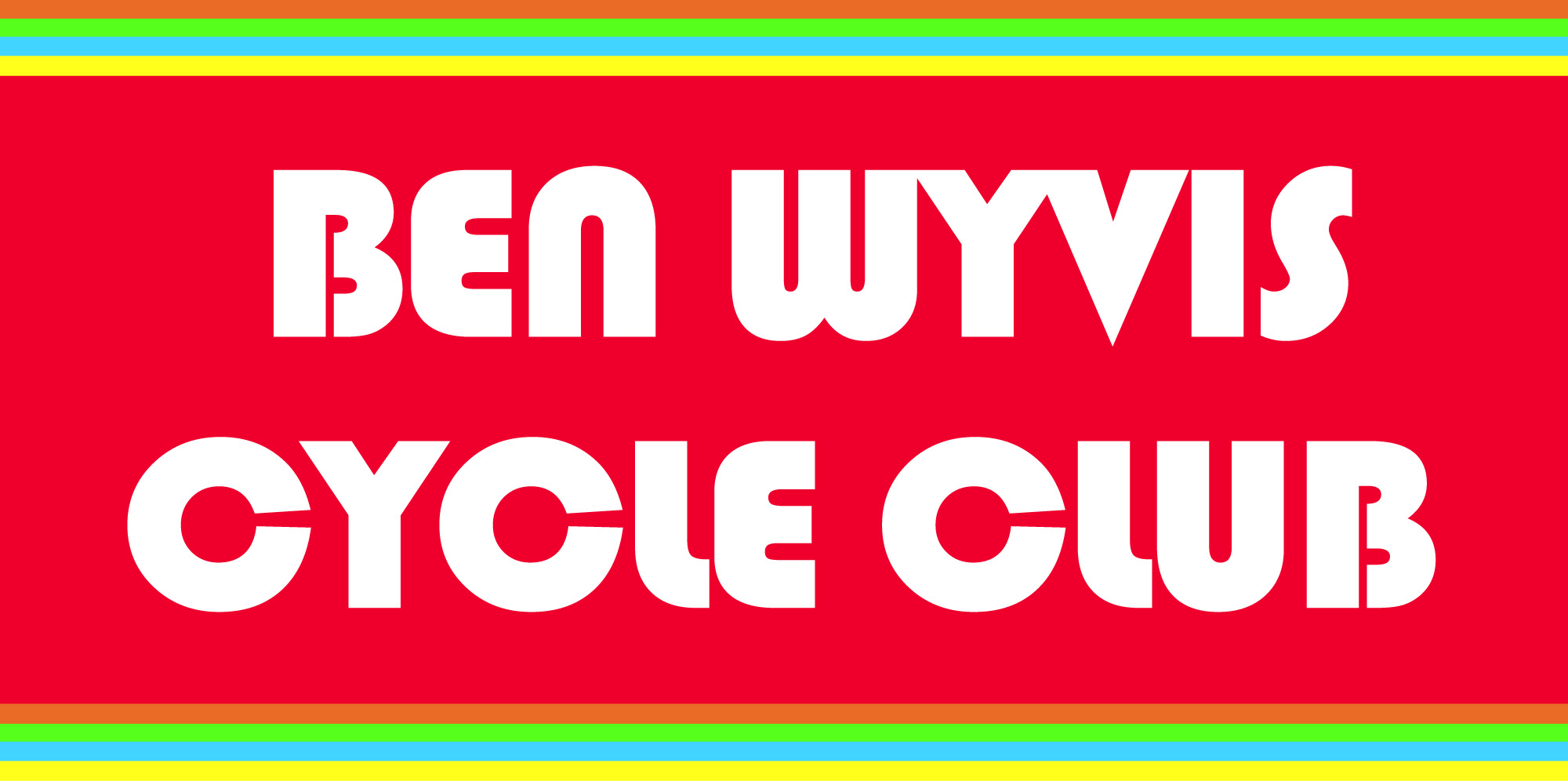 Code of Conduct for parents/carers of junior members or adult members, volunteers and supporters in the presence of junior membersAs a parent/carer of a club member or adult member, volunteer or supporter, with respect to junior members of the club, you are expected to abide by the following code.I will:Inform the coach of any health requirements or medical conditions of the child in advance of the coaching session by completion of a club membership form or a parental consent formAdvise the coach if the child has to leave early or is being collected by someone other than a parent/carer, giving details of the arrangement including who will be collecting the child and at what timeEncourage the child to learn the rules and ride within themDiscourage unfair play and arguing with officialsHelp the child to recognise good performance, not just good resultsSet a good example by recognising fair play and applauding good performances of allNever punish or abuse a child for losing or making mistakesPublicly accept official’s judgments and teach children to do likewiseSupport the child’s involvement and help him/her to enjoy his/her sportUse correct and proper language at all timesRemember that children participate in sport for their enjoyment, not mineSupport all efforts to remove verbal and physical abuse from sporting activitiesRespect the rights, dignity, and worth of every young person regardless of their gender, ability, disability, cultural background or religionShow appreciation and respect for coaches, officials and administrators. Remember without then, the child could not participate.